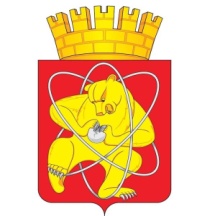 Городской округ «Закрытое административно – территориальное образование  Железногорск Красноярского края»АДМИНИСТРАЦИЯ ЗАТО г. ЖЕЛЕЗНОГОРСКПОСТАНОВЛЕНИЕ       27.10. 2020                                                                                                                                              115зОб утверждении плана проведения плановых проверок юридических лиц и индивидуальных предпринимателей по муниципальному земельному контролю на 2021 год В соответствии с Земельным кодексом Российской Федерации,  Федеральным законом от 26.12.2008 № 294-ФЗ  «О защите прав юридических лиц и индивидуальных предпринимателей при осуществлении государственного контроля (надзора) и муниципального контроля», Федеральным законом от 06.10.2003 № 131-ФЗ «Об общих принципах организации местного самоуправления в Российской Федерации», постановлением Правительства Российской Федерации от 30.06.2010 № 489 «Об утверждении правил подготовки органами государственного контроля (надзора) и органами муниципального контроля ежегодных планов проведения плановых проверок юридических лиц и индивидуальных предпринимателей», постановлением Администрации ЗАТО г. Железногорск от 07.09.2017 № 1410 «Об утверждении административного регламента осуществления муниципального земельного контроля на территории ЗАТО Железногорск», Уставом ЗАТО Железногорск, ПОСТАНОВЛЯЮ:Утвердить план проведения плановых проверок юридических лиц и индивидуальных предпринимателей по муниципальному земельному контролю на 2021 год (далее – План) согласно приложению.Председателю комиссии по осуществлению муниципального земельного контроля на территории ЗАТО Железногорск (А.А. Сергейкин) при проведении комиссией по осуществлению муниципального земельного контроля на территории ЗАТО Железногорск плановых проверок юридических лиц и индивидуальных предпринимателей в 2021 году руководствоваться Планом.Контроль над выполнением настоящего постановления возложить на первого заместителя Главы ЗАТО г. Железногорск по жилищно-коммунальному хозяйству  А.А. Сергейкина. Настоящее постановление вступает в силу с момента его подписания.Глава ЗАТО г. Железногорск 						   	   И.Г. Куксин 